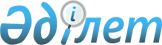 "2009 жылға арналған аудандық бюджет туралы" 2008 жылғы 25 желтоқсандағы № 11/3-IV шешіміне өзгерістер енгізу туралы
					
			Күшін жойған
			
			
		
					Шығыс Қазақстан облысы Глубокое аудандық мәслихатының 2009 жылғы 21 қазандағы N 18/6-IV шешімі. Шығыс Қазақстан облысы Әділет департаментінің Глубокое аудандық Әділет басқармасында 2009 жылғы 03 қарашада N 5-9-114 тіркелді. Шешімнің қабылдау мерзімінің өтуіне байланысты қолдану тоқтатылды -  Глубокое аудандық мәслихатының 2009 жылғы 28 желтоқсандағы N 345 хаты      Ескерту. Шешімнің қабылдау мерзімінің өтуіне байланысты қолдану тоқтатылды - Глубокое аудандық мәслихатының 2009.12.28 N 345 хаты.

      Қазақстан Республикасы Бюджеттік кодексінің 109 бабын, Шығыс Қазақстан облыстық мәслихатының «2009 жылға арналған облыстық бюджет туралы» 2008 жылғы 19 желтоқсандағы № 10/129-IV шешіміне өзгерістер мен толықтырулар енгізу туралы» 2009 жылғы 16 қазандағы № 15/202-IV шешімін, (нормативтік құқықтық актілерді мемлекеттік тіркеу Тізілімінде № 2514 болып тіркелген), «Қазақстан Республикасындағы жергілікті мемлекеттік басқару және өзін-өзі басқару туралы» Қазақстан Республикасы Заңының 6 бабы 1 тармағы 1) тармақшасын басшылыққа алып, Глубокое аудандық мәслихаты ШЕШТІ:



      1. Глубокое аудандық мәслихатының «2009 жылға арналған аудандық бюджет туралы» 2008 жылғы 25 желтоқсандағы № 11/3-IV шешіміне (нормативтік құқықтық актілерді мемлекеттік тіркеу Тізілімінде № 5-9-93 болып тіркелген, 2009 жылғы 9 қаңтардағы № 2 «Огни Прииртышья» газетінде жарияланған, «2009 жылға арналған аудандық бюджет туралы» 2008 жылғы 25 желтоқсандағы № 11/3-IV шешіміне өзгерістер мен толықтырулар енгізу туралы» 2009 жылғы 18 ақпандағы № 14/4-IV шешімімен енгізілген өзгерістер мен толықтырулармен, нормативтік құқықтық актілерді мемлекеттік тіркеу Тізілімінде № 5-9-100 болып тіркелген, 2009 жылғы 6 наурыздағы № 10 «Огни Прииртышья» газетінде жарияланған, «2009 жылға арналған аудандық бюджет туралы» 2008 жылғы 25 желтоқсандағы № 11/3-IV шешіміне өзгерістер мен толықтырулар енгізу туралы» 2009 жылғы 22 сәуірдегі № 15/2-IV шешіміне, нормативтік құқықтық актілерді мемлекеттік тіркеу Тізілімінде № 5-9-104 болып тіркелген, 2009 жылғы 15 мамырдағы № 20 «Огни Прииртышья» газетінде жарияланған, «2009 жылға арналған аудандық бюджет туралы» 2008 жылғы 25 желтоқсандағы № 11/3-IV шешіміне өзгерістер мен толықтырулар енгізу туралы» 2009 жылғы 22 шілдедегі № 17/2-IV шешіміне, нормативтік құқықтық актілерді мемлекеттік тіркеу Тізілімінде № 5-9-111 болып тіркелген, 2009 жылғы 07 тамыздағы № 6 «Ақ бұлақ», 2009 жылғы 07 тамыздағы № 32 «Огни Прииртышья» газеттерінде жарияланған) келесі өзгерістер енгізілсін:



      1) 1 тармақ келесі басылымда мазмұндалсын:

      «1. 2009 жылға арналған аудандық бюджет 1 қосымшаға сәйкес келесі көлемдерде бекітілсін:

      1) табыстар – 2327435,7 мың теңге, соның ішінде:

      салықтық түсімдер - 817433 мың теңге;

      салықтан тыс түсімдер - 5717 мың теңге;

      негізгі капиталды сатудан түсімдер - 16537 мың теңге;

      трансферттердің түсімдері – 1487748,7 мың теңге;

      2) шығындар - 2329883,6 мың теңге;

      3) таза бюджеттік несиелеу - 0 мың теңге, соның ішінде:

      бюджеттік несиелер - 0 мың теңге;

      бюджеттік несиелерді өтеу - 0 мың теңге;

      4) қаржылық активтермен операция бойынша сальдо - 0 мың теңге;

      қаржылық активтерін сатып алу - 0 мың теңге;

      мемлекеттік қаржылық активтерін сатудан түсімдер - 0 мың теңге;

      5) бюджеттің (профицит) тапшылығы - -2447,9 мың теңге;

      6) бюджеттің тапшылығын (профицитті пайдалану) қаржыландыру: 2447,9 мың теңге.»;



      2) 6 тармақта:

      «80446» саны «101068» санымен ауыстырылсын;

      2) тармақшада «40000» саны «60994» санымен ауыстырылсын;

      10) тармақшада «1932» саны «1560» санымен ауыстырылсын;



      3) 1, 4, 5, 6, 7, 8, 9, 10 қосымшалары осы шешімнің 1, 2, 3, 4, 5, 6, 7, 8 қосымшаларына сәйкес жаңа басылымда мазмұндалсын.



      2. Осы шешім 2009 жылдың 1 қаңтарынан бастап қолданысқа енгізіледі.      Сессия төрағасы                   А. Мамонтов      Глубокое аудандық

      мәслихатының хатшысы              А. Брагинец

Глубокое аудандық мәслихатының

2009 жылғы 21 қазандағы № 18/6-IV

шешіміне 1 қосымшаГлубокое аудандық мәслихатының

2008 жылғы 25 желтоқсандағы № 11/3-IV

шешіміне 1 қосымша 2009 жылға арналған Глубокое ауданының бюджеті

Глубокое аудандық мәслихатының

2009 жылғы 21 қазандағы № 18/6-IV

шешіміне 2 қосымшаГлубокое аудандық мәслихатының

2008 жылғы 25 желтоқсандағы № 11/3-IV

шешіміне 4 қосымша Кент, ауыл, ауылдық округтері әкімдерінің аппараттарын

жетілдіруге шығындар

Глубокое аудандық мәслихатының

2009 жылғы 21 қазандағы № 18/6-IV

шешіміне 3 қосымшаГлубокое аудандық мәслихатының

2008 жылғы 25 желтоқсандағы № 11/3-IV

шешіміне 5 қосымша Қажет ететін азаматтарға үйде әлеуметтік көмек көрсетуге

шығындыр

Глубокое аудандық мәслихатының

2009 жылғы 21 қазандағы № 18/6-IV

шешіміне 4 қосымшаГлубокое аудандық мәслихатының

2008 жылғы 25 желтоқсандағы № 11/3-IV

шешіміне 6 қосымша Елді мекендердің көшелерін жарықтандыруға шығындар

Глубокое аудандық мәслихатының

2009 жылғы 21 қазандағы № 18/6-IV

шешіміне 5 қосымшаГлубокое аудандық мәслихатының

2008 жылғы 25 желтоқсандағы № 11/3-IV

шешіміне 7 қосымша Елді мекендерде тазалықты қамтамасыз етуге шығындар

Глубокое аудандық мәслихатының

2009 жылғы 21 қазандағы № 18/6-IV

шешіміне 6 қосымшаГлубокое аудандық мәслихатының

2008 жылғы 25 желтоқсандағы № 11/3-IV

шешіміне 8 қосымша Тексіздерді жерлеу және жерлеу орындарын күтіп-ұстауға шығындар

Глубокое аудандық мәслихатының

2009 жылғы 21 қазандағы № 18/6-IV

шешіміне 7 қосымшаГлубокое аудандық мәслихатының

2008 жылғы 25 желтоқсандағы № 11/3-IV

шешіміне 9 қосымша Ауылдық округтерде автомобиль жолдарын жетілдіруді қамтамасыз

етуге шығындар

Глубокое аудандық мәслихатының

2009 жылғы 21 қазандағы № 18/6-IV

шешіміне 8 қосымшаГлубокое аудандық мәслихатының

2008 жылғы 25 желтоқсандағы № 11/3-IV

шешіміне 10 қосымша Аумақтық жұмысқа орналастыру стратегиясын іске асыру және

кадрларды қайта даярлау шеңберінде кенттерде, ауылдарда

(селоларда), ауылдық (селолық) округтарда әлеуметтік жобаларды

қаржыландыруға шығындар
					© 2012. Қазақстан Республикасы Әділет министрлігінің «Қазақстан Республикасының Заңнама және құқықтық ақпарат институты» ШЖҚ РМК
				СанатСанатСанатСанатСанатБір

жылға

қаржылық

жоспар

(мың

теңге)
КлассКлассКлассКлассКіші класс сыныбыКіші класс сыныбыКіші класс сыныбыЕрекшелігіЕрекшелігіАтауы
I. Кірістер2327435,7Меншікті кірістер8396871Салықтық түсімдер81743301Табыс салығы3065822Жеке табыс салығы30658201Төлем көзінен салық салынатын табыстардан

ұсталатын жеке табыс салығы27407602Төлем көзінен салық салынбайтын табыстардан

ұсталатын жеке табыс салығы2913003Қызметін біржолғы талон бойынша жүзеге

асыратын жеке тұлғалардан алынатын жеке

табыс салығы220004Төлем көзінен салық салынатын шетелдік

азаматтар табыстарынан ұсталатын жеке табыс

салығы117603Әлеуметтiк салық2647371Әлеуметтік салық26473701Әлеуметтік салық26473704Меншiкке салынатын салықтар2124101Мүлiкке салынатын салықтар13031901Заңды тұлғалардың және жеке кәсіпкерлердің

мүлкіне салынатын салық12505902Жеке тұлғалардың мүлкiне салынатын салық52603Жер салығы2121401Ауыл шаруашылығы мақсатындағы жерлерге жеке

тұлғалардан алынатын жер салығы151202Елдi мекендер жерлерiне жеке тұлғалардан

алынатын жер салығы778003Өнеркәсіп, көлік, байланыс, қорғаныс жеріне

және ауыл шаруашылығына арналмаған өзге де

жерге салынатын жер салығы678506Ерекше қорғалатын табиғи аумақтың жеріне,

сауықтыру, рекреациялық және тарихи-мәдени

мақсаттағы жерлерге салынатын жер салығы4307Ауыл шаруашылығы мақсатындағы жерлерге заңды

тұлғалардан, жеке кәсіпкерлерден, жеке

нотариустар мен адвокаттардан алынатын жер

салығы39808Елді мекендер жерлеріне заңды тұлғалардан,

жеке кәсіпкерлерден, жеке нотариустар мен

адвокаттардан алынатын жер салығы46964Көлiк құралдарына салынатын салық5587701Заңды тұлғалардан көлiк құралдарына

салынатын салық717702Жеке тұлғалардан көлiк құралдарына салынатын

салық487005Бірыңғай жер салығы500001Бірыңғай жер салығы500005Тауарларға, жұмыстарға және қызметтерге

салынатын iшкi салықтар272322Акциздер283496Заңды және жеке тұлғалар бөлшек саудада

өткізетін, сондай-ақ өзінің өндірістік

мұқтаждарына пайдаланылатын бензин

(авиациялықты қоспағанда)256497Заңды және жеке тұлғаларға бөлшек саудада

өткізетін, сондай-ақ өз өндірістік

мұқтаждарына пайдаланылатын дизель отыны2703Табиғи және басқа да ресурстарды

пайдаланғаны үшiн түсетiн түсiмдер1730015Жер учаскелерін пайдаланғаны үшін төлем173004Кәсiпкерлiк және кәсiби қызметтi жүргiзгенi

үшiн алынатын алымдар703101Жеке кәсіпкерлерді мемлекеттік тіркегені

үшін алынатын алым84802Жекелеген қызмет түрлерiмен айналысу құқығы

үшiн алынатын лицензиялық алым150003Заңды тұлғаларды мемлекеттік тіркегені және

филиалдар мен өкілдіктерді есептік

тіркегені, сондай-ақ оларды қайта тіркегені

үшін алым16904Аукциондардан алынатын алым005Жылжымалы мүлікті кепілдікке салуды

мемлекеттік тіркегені және кеменiң немесе

жасалып жатқан кеменiң ипотекасы үшін

алынатын алым8614Көлік құралдарын мемлекеттік тіркегені,

сондай-ақ оларды қайта тіркегені үшін алым9718Жылжымайтын мүлікке және олармен мәміле

жасау құқығын мемлекеттік тіркегені үшін

алынатын алым350120Жергілікті маңызы бар және елді мекендердегі

жалпы пайдаланудағы автомобиль жолдарының

бөлу жолағында сыртқы (көрнекі) жарнамаларды

орналастырғаны үшін алынатын төлем8305Құмар ойын бизнеске салық6702Тіркелген салық6708Заңдық мәнді іс-әрекеттерді жасағаны және

(немесе) оған уәкілеттігі бар мемлекеттік

органдар немесе лауазымды адамдар құжаттар

бергені үшін алынатын міндетті төлемдер64721Мемлекеттік баж647202Мемлекеттік мекемелерге сотқа берілетін

талап арыздарынан алынатын мемлекеттік бажды

қоспағанда, мемлекеттік баж сотқа берілетін

талап арыздардан, ерекше талап ету істері

арыздарынан, ерекше жүргізілетін істер

бойынша арыздардан (шағымдардан), сот

бұйрығын шығару туралы өтініштерден, атқару

парағының дубликатын беру туралы

шағымдардан, аралық (төрелік) соттардың және

шетелдік соттардың шешімдерін мәжбүрлеп

орындауға атқару парағын беру туралы

шағымдардың, сот актілерінің атқару

парағының және өзге де құжаттардың

көшірмелерін қайта беру туралы шағымдардан

алынады360004Азаматтық хал актiлерiн тiркегенi үшiн,

сондай-ақ азаматтарға азаматтық хал

актiлерiн тiркеу туралы куәлiктердi және

азаматтық хал актiлерi жазбаларын өзгертуге,

толықтыруға және қалпына келтiруге

байланысты куәлiктердi қайтадан бергенi үшiн

мемлекеттік баж140105Шетелге баруға және Қазақстан Республикасына

басқа мемлекеттерден адамдарды шақыруға

құқық беретiн құжаттарды ресiмдегенi үшiн,

сондай-ақ осы құжаттарға өзгерiстер

енгiзгенi үшiн мемлекеттік баж63706Шетелдiктердiң паспорттарына немесе оларды

ауыстыратын құжаттарына Қазақстан

Республикасынан кету және Қазақстан

Республикасына келу құқығына виза бергенiүшiн мемлекеттік баж2407Қазақстан Республикасының азаматтығын алу,

Қазақстан Республикасының азаматтығын

қалпына келтiру және Қазақстан

Республикасының азаматтығын тоқтату туралы

құжаттарды ресiмдегенi үшін мемлекеттік баж4008Тұрғылықты жерiн тiркегенi үшiн мемлекеттік

баж48109Аңшы куәлігін бергенi және оны жыл сайын

тіркегені үшiн мемлекеттік баж3010Жеке және заңды тұлғалардың азаматтық,

қызметтік қаруының (аңшылық суық қаруды,

белгі беретін қаруды, ұңғысыз атыс қаруын,

механикалық шашыратқыштарды, көзден жас

ағызатын немесе тітіркендіретін заттар

толтырылған аэрозольді және басқа

құрылғыларды, үрлемелі қуаты 7,5 Дж-дан

аспайтын пневматикалық қаруды қоспағанда

және калибрі 4,5 мм-ге дейінгілерін

қоспағанда) әрбір бірлігін тіркегені және

қайта тіркегені үшін алынатын мемлекеттік

баж3412Қаруды және оның оқтарын сақтауға немесе

сақтау мен алып жүруге, тасымалдауға,

Қазақстан Республикасының аумағына әкелуге

және Қазақстан Республикасынан әкетуге

рұқсат бергені үшін алынатын мемлекеттік баж7521Тракторшы-машинистің куәлігі берілгені үшін

алынатын мемлекеттік баж1502Салықтық емес түсiмдер571701Мемлекеттік меншіктен түсетін кірістер29581Мемлекеттік кәсіпорындардың таза кірісі

бөлігінің түсімдері20802 Коммуналдық мемлекеттік кәсіпорындардың таза

кірісінің бір бөлігінің түсімдері2083Мемлекет меншігіндегі акциялардың

мемлекеттік пакеттеріне дивиденттер102 Коммуналдық меншіктегі акциялардың

мемлекеттік пакетіне берілетін дивиденттер15Мемлекет меншігіндегі мүлікті жалға беруден

түсетін кірістер274904Коммуналдық меншіктегі мүлікті жалдаудан

түсетін кірістер274904Мемлекеттік бюджеттен қаржыландырылатын,

сондай-ақ Қазақстан Республикасы Ұлттық

Банкінің бюджетінен (шығыстар сметасынан)

ұсталатын және қаржыландырылатын мемлекеттік

мекемелер салатын айыппұлдар, өсімпұлдар,

санкциялар, өндіріп алулар1301Мұнай секторы ұйымдарынан түсетін түсімдерді

қоспағанда, мемлекеттік бюджеттен

қаржыландырылатын, сондай-ақ Қазақстан

Республикасы Ұлттық Банкінің бюджетінен

(шығыстар сметасынан) ұсталатын және

қаржыландырылатын мемлекеттік мекемелер

салатын айыппұлдар, өсімпұлдар, санкциялар,

өндіріп алулар13005Жергілікті мемлекеттік органдар салатын

әкімшілік айыппұлдар, өсімпұлдар, санкциялар13014Жергілікті бюджеттен қаржыландырылатын

мемлекеттік мекемелермен алынатын өзге де

айыппұлдар, өсімпұлдар, санкциялар006Басқа да салықтық емес түсiмдер26291Басқа да салықтық емес түсiмдер262907Бұрын жергілікті бюджеттен алынған,

пайдаланылмаған қаражаттардың қайтарылуы98909Жергілікті бюджетке түсетін салықтық емес

басқа да түсімдер16403Негізгі капиталды сатудан түсетін түсімдер1653701Мемлекеттік мекемелерге бекітілген

мемлекеттік мүлікті сату711Мемлекеттік мекемелерге бекітілген

мемлекеттік мүлікті сату7102Жергілікті бюджеттен қаржыландырылатын

мемлекеттік мекемелерге бекітілген мүлікті

сатудан түсетін түсімдер7103Жердi және материалдық емес активтердi сату164661Жерді сату1585101Жер учаскелерін сатудан түсетін түсімдер158512Материалдық емес активтерді сату61502Жер учаскелерін жалдау құқығын сатқаны үшін

төлем6154Трансферттердің түсімдері1487748,702Мемлекеттiк басқарудың жоғары тұрған

органдарынан түсетiн трансферттер1487748,72Облыстық бюджеттен түсетiн трансферттер1487748,701Ағымдағы нысаналы трансферттер429545,702Нысаналы даму трансферттері003Субвенциялар105820304Заңнаманың қабылдауына байланысты ысырапты

өтеуге арналған трансферттер0Функционалдық топФункционалдық топФункционалдық топФункционалдық топФункционалдық топФункционалдық топ2009 жыл
Функционалдық кіші топФункционалдық кіші топФункционалдық кіші топФункционалдық кіші топФункционалдық кіші топБағдарламалардың әкімшісіБағдарламалардың әкімшісіБағдарламалардың әкімшісіБағдарламалардың әкімшісіБағдарламаБағдарламаБағдарламаКіші бағдарламаКіші бағдарламаАтауы
II. Шығыстар2329883,61Жалпы сипаттағы мемлекеттiк қызметтер170213,601Мемлекеттiк басқарудың жалпы

функцияларын орындайтын өкiлеттi,

атқарушы және басқа органдар148330,6112Аудан (облыстық маңызы бар қала)

мәслихатының аппараты9819001Аудан (облыстық маңызы бар қала)

мәслихатының қызметін қамтамасыз ету9819003Жергілікті органдардың аппараттары9788,7007Мемлекеттік қызметшілердің

біліктілігін арттыру6,3009Мемлекеттік органдарды

материалдық-техникалық жарақтандыру0100Депутаттық қызмет24122Аудан (облыстық маңызы бар қала)

әкімінің аппараты38568,6001Аудан (облыстық маңызы бар қала)

әкімінің қызметін қамтамасыз ету38522,4003Жергілікті органдардың аппараттары38522,4007Мемлекеттік қызметшілердің

біліктілігін арттыру0009Мемлекеттік органдарды

материалдық-техникалық жарақтандыру0002Ақпараттық жүйелер құру46,2123Қаладағы аудан, аудандық маңызы бар

қала, кент, ауыл (село), ауылдық

(селолық) округ әкімінің аппараты99943001Қаладағы ауданның, аудандық маңызы

бар қаланың, кенттің, ауылдың

(селоның), ауылдық (селолық) округтің

әкімі аппаратының қызметін қамтамасыз

ету99943003Жергілікті органдардың аппараттары99703009Мемлекеттік органдарды

материалдық-техникалық жарақтандыру24002Қаржылық қызмет11357452Ауданның (облыстық маңызы бар

қаланың) қаржы бөлімі11357001Қаржы бөлімінің қызметін қамтамасыз

ету10836003Жергілікті органдардың аппараттары10836009Мемлекеттік органдарды

материалдық-техникалық жарақтандыру0002Ақпараттық жүйелер құру0003Салық салу мақсатында мүлікті

бағалауды жүргізу445004Біржолғы талондарды беру жөніндегі

жұмысты және біржолғы талондарды іске

асырудан сомаларды жинаудың

толықтығын қамтамасыз етуді

ұйымдастыру76011Коммуналдық меншікке түскен мүлікті

есепке алу, сақтау, бағалау және сату005Жоспарлау және статистикалық қызмет10526453Ауданның (облыстық маңызы бар

қаланың) экономика және бюджеттік

жоспарлау бөлімі10526001Экономика және бюджеттік жоспарлау

бөлімінің қызметін қамтамасыз ету10526003Жергілікті органдардың аппараттары10526009Мемлекеттік органдарды

материалдық-техникалық жарақтандыру02Қорғаныс69802,401Әскери мұқтаждықдар7832122Аудан (облыстық маңызы бар қала)

әкімінің аппараты7832005Жалпыға бірдей әскери міндетті атқару

шеңберіндегі іс-шаралар783202Төтенше жағдайлар жөніндегі

жұмыстарды ұйымдастыру61970,4122Аудан (облыстық маңызы бар қала)

әкімінің аппараты61970,4006Аудан (облыстық маңызы бар қала)

ауқымындағы төтенше жағдайлардың

алдын алу және оларды жою60994100Төтенше жағдайлардың алдын алу және

жою жөніндегі іс-шаралар60994007Аудандық (қалалық) ауқымдағы дала

өрттерінің, сондай-ақ мемлекеттік

өртке қарсы қызмет органдары

құрылмаған елдi мекендерде өрттердің

алдын алу және оларды сөндіру

жөніндегі іс-шаралар976,43Қоғамдық тәртіп, қауіпсіздік,

құқықтық, сот, қылмыстық-атқару

қызметі28701Құқық қорғау қызметi287458Ауданның (облыстық маңызы бар

қаланың) тұрғын үй-коммуналдық

шаруашылығы, жолаушылар көлігі және

автомобиль жолдары бөлімі287021Елдi мекендерде жол жүрісі

қауiпсiздiгін қамтамасыз ету2874Бiлiм беру141276001Мектепке дейiнгi тәрбие беру және

оқыту69578464Ауданның (облыстық маңызы бар

қаланың) білім беру бөлімі69578009Мектепке дейінгі тәрбие беру

ұйымдарының қызметін қамтамасыз ету6957802Бастауыш, негізгі орта және жалпы

орта білім беру1300811464Бiлiм беру саласындағы өзге де

қызметтер1300811003Жалпы білім беру1200686105Бастауыш, негізгі орта және жалпы

орта білім беру мектептер,

гимназиялар, лицейлер, бейіндік

мектептер, мектеп-балабақшалар1200686006Балалар үшін қосымша білім беру93830010Республикалық бюджеттен берілетін

нысаналы трансферттердің есебінен

білім берудің мемлекеттік жүйесіне

оқытудың жаңа технологияларын енгізу629509Бiлiм беру саласындағы өзге де

қызметтер42371464Ауданның (облыстық маңызы бар

қаланың) білім бөлімі39920001Білім беру бөлімінің қызметін

қамтамасыз ету6938003Жергілікті органдардың аппараттары6838009Мемлекеттік органдарды

материалдық-техникалық жарақтандыру100005Ауданның (облыстық маңызы бар

қаланың) мемлекеттік білім беру

мекемелер үшін оқулықтар мен

оқу-әдiстемелiк кешендерді сатып алу

және жеткізу11906007Аудандық (қалалық) ауқымдағы мектеп

олимпиадаларын және мектептен тыс

іс-шараларды өткiзу860011Өңірлік жұмыспен қамту және кадрларды

қайта даярлау стратегиясын іске асыру

шеңберінде білім беру объектілеріне

күрделі, ағымды жөндеу жүргізу20216027Республикалық бюджеттен берілетін

трансферттер есебiнен1735028Облыстық бюджеттен берілетін

трансферттер есебінен0029Ауданның (облыстық маңызы бар

қаланың) бюджет қаражаты есебінен18481467Ауданның (облыстық маңызы бар

қаланың) құрылыс бөлімі2451037Білім беру объектілерін салу және

реконструкциялау2451015Жергілікті бюджет қаражаты есебінен24516Әлеуметтiк көмек және әлеуметтiк

қамсыздандыру139912,102Әлеуметтiк көмек121551123Қаладағы аудан, аудандық маңызы бар

қала, кент, ауыл (село), ауылдық

(селолық) округ әкімінің аппараты15585003Мұқтаж азаматтарға үйінде әлеуметтік

көмек көрсету15585451Ауданның (облыстық маңызы бар

қаланың) жұмыспен қамту жәнеәлеуметтік бағдарламалар бөлімі105966002Еңбекпен қамту бағдарламасы35658100Қоғамдық жұмыстар23435101Жұмыссыздарды кәсіптік даярлау және

қайта даярлау3619102Халықты жұмыспен қамту саласында

азаматтарды әлеуметтік қорғау

жөніндегі қосымша шаралар892103Республикалық бюджеттен ағымдағы

нысаналы трансферттер есебінен

әлеуметтік жұмыс орындар және жастар

тәжірибесі бағдарламасын кеңейту7712004Ауылдық жерлерде тұратын денсаулық

сақтау, білім беру, әлеуметтік

қамтамасыз ету, мәдениет және спорт

мамандарына отын сатып алуға

Қазақстан Республикасының заңнамасына

сәйкес әлеуметтік көмек көрсету1400005Мемлекеттік атаулы әлеуметтік көмек8455011Республикалық бюджеттен берілетін

трансферттер есебiнен1655015Жергілікті бюджет қаражаты есебінен6800006Тұрғын үй көмегі12000007Жергілікті өкілетті органдардың

шешімі бойынша мұқтаж азаматтардың

жекелеген топтарына әлеуметтік көмек37533010Үйден тәрбиеленіп оқытылатын мүгедек

балаларды материалдық қамтамасыз ету254801618 жасқа дейіні балаларға мемлекеттік

жәрдемақылар5876011Республикалық бюджеттен берілетін

трансферттер есебiнен476015Жергілікті бюджет қаражаты есебінен5400017Мүгедектерді оңалту жеке

бағдарламасына сәйкес, мұқтаж

мүгедектерді міндетті гигиеналық

құралдармен қамтамасыз етуге, және

ымдау тілі мамандарының, жеке

көмекшілердің қызмет көрсетуі249609Әлеуметтiк көмек және әлеуметтiк

қамтамасыз ету салаларындағы өзге де

қызметтер18361,1451Ауданның (облыстық маңызы бар

қаланың) жұмыспен қамту және

әлеуметтік бағдарламалар бөлімі18361,1001Жұмыспен қамту және әлеуметтік

бағдарламалар бөлімінің қызметін

қамтамасыз ету17327003Жергілікті органдардың аппараттары17327009Мемлекеттік органдарды

материалдық-техникалық жарақтандыру0011Жәрдемақыларды және басқа да

әлеуметтік төлемдерді есептеу, төлеу

мен жеткізу бойынша қызметтерге ақы

төлеу824,1012Ақпараттық жүйелер құру2107Тұрғын үй-коммуналдық шаруашылық21919001Тұрғын үй шаруашылығы18467Ауданның (облыстық маңызы бар

қаланың) құрылыс бөлімі18003Мемлекеттік коммуналдық тұрғын үй

қорының тұрғын үй құрылысы және

(немесе) сатып алу18015Жергілікті бюджет қаражаты есебінен18467Ауданның (облыстық маңызы бар

қаланың) құрылыс бөлімі0004Инженерлік-коммуникациялық

инфрақұрылымды дамыту, орналастыру

және (немесе) сатып алу0015Жергілікті бюджет қаражаты есебінен002Коммуналдық шаруашылық203700458Ауданның (облыстық маңызы бар

қаланың) тұрғын үй-коммуналдық

шаруашылығы, жолаушылар көлігі және

автомобиль жолдары бөлімі197180012Сумен жабдықтау және су бөлу

жүйесінің қызмет етуі198030Өңірлік жұмыспен қамту және кадрларды

қайта даярлау стратегиясын іске асыру

шеңберінде инженерлік коммуникациялық

инфрақұрылымды жөндеу және елді

мекендерді көркейту196982027Республикалық бюджеттен берілетін

трансферттер есебiнен171918028Облыстық бюджеттен берілетін

трансферттер есебінен7141029Ауданның (облыстық маңызы бар

қаланың) бюджет қаражаты есебінен17923467Ауданның (облыстық маңызы бар

қаланың) құрылыс бөлімі6520006Сумен жабдықтау жүйесін дамыту6520015Жергілікті бюджет қаражаты есебінен652003Елді мекендерді көркейту15472123Қаладағы аудан, аудандық маңызы бар

қала, кент, ауыл (село), ауылдық

(селолық) округ әкімінің аппараты14222008Елді мекендерде көшелерді

жарықтандыру5614009Елді мекендердің тазалығын қамтамасыз

ету7908010Жерлеу орындарын күтіп-ұстау және

туысы жоқ адамдарды жерлеу700458Ауданның (облыстық маңызы бар

қаланың) тұрғын үй-коммуналдық

шаруашылығы, жолаушылар көлігі және

автомобиль жолдары бөлімі1250016Елдi мекендердiң тазалығын қамтамасыз

ету12508Мәдениет, спорт, туризм және

ақпараттық кеңістiк156825,301Мәдениет саласындағы қызмет50802455Ауданның (облыстық маңызы бар

қаланың) мәдениет және тілдерді

дамыту бөлімі50802003Мәдени-демалыс жұмысын қолдау5080202Спорт6053465Ауданның (облыстық маңызы бар

қаланың) дене шынықтыру және спорт

бөлімі6053006Аудандық (облыстық маңызы бар

қалалық) деңгейде спорттық жарыстар

өткiзу344007Әртүрлi спорт түрлерi бойынша аудан

(облыстық маңызы бар қала) құрама

командаларының мүшелерiн дайындау

және олардың облыстық спорт

жарыстарына қатысуы5709467Ауданның (облыстық маңызы бар

қаланың) құрылыс бөлімі0008Спорт объектілерін дамыту0015Жергілікті бюджет қаражаты есебінен003Ақпараттық кеңiстiк35142,3455Ауданның (облыстық маңызы бар

қаланың) мәдениет және тілдерді

дамыту бөлімі30142,3006Аудандық (қалалық) кiтапханалардың

жұмыс iстеуi26238007Мемлекеттік тілді және Қазақстан

халықтарының басқа да тілдерін дамыту3904,3456Ауданның (облыстық маңызы бар

қаланың) ішкі саясат бөлімі5000002Бұқаралық ақпарат құралдары арқылы

мемлекеттiк ақпарат саясатын жүргізу5000100Газеттер мен журналдар арқылы

мемлекеттік ақпараттық саясат

жүргізу500009Мәдениет, спорт, туризм және

ақпараттық кеңiстiктi ұйымдастыру

жөнiндегi өзге де қызметтер64828455Ауданның (облыстық маңызы бар

қаланың) мәдениет және тілдерді

дамыту бөлімі53414001Мәдениет және тілдерді дамыту

бөлімінің қызметін қамтамасыз ету4495003Жергілікті органдардың аппараттары4495009Мемлекеттік органдарды

материалдық-техникалық жарақтандыру0002Ақпараттық жүйелер құру0004Өңірлік жұмыспен қамту және кадрларды

қайта даярлау стратегиясын іске асыру

шеңберінде мәдениет объектілеріне

күрделі, ағымды жөндеу жүргізу48919027Республикалық бюджеттен берілетінтрансферттер есебiнен46561028Облыстық бюджеттен берілетін

трансферттер есебінен0029Ауданның (облыстық маңызы бар

қаланың) бюджет қаражаты есебінен2358456Ауданның (облыстық маңызы бар

қаланың) ішкі саясат бөлімі6399001Ішкі саясат бөлімінің қызметін

қамтамасыз ету6058003Жергілікті органдардың аппараттары6058009Мемлекеттік органдарды

материалдық-техникалық жарақтандыру0003Жастар саясаты саласындағы өңірлік

бағдарламаларды iске асыру341465Ауданның (облыстық маңызы бар

қаланың) дене шынықтыру және спорт

бөлімі5015001Дене шынықтыру және спорт бөлімі

қызметін қамтамасыз ету5015003Жергілікті органдардың аппараттары5015009Мемлекеттік органдарды

материалдық-техникалық жарақтандыру010Ауыл, су, орман, балық шаруашылығы,

ерекше қорғалатын табиғи аумақтар,

қоршаған ортаны және жануарлар

дүниесін қорғау, жер қатынастары43764,701Ауыл шаруашылығы12403,7462Ауданның (облыстық маңызы бар

қаланың) ауыл шаруашылық бөлімі6879001Ауыл шаруашылығы бөлімінің қызметін

қамтамасыз ету6879003Жергілікті органдардың аппараттары6879009Мемлекеттік органдарды

материалдық-техникалық жарақтандыру0002Ақпараттық жүйелер құру0453Ауданның (облыстық маңызы бар

қаланың) экономика және бюджеттік

жоспарлау бөлімі5524,7099Республикалық бюджеттен берілетін

нысаналы трансферттер есебiнен

ауылдық елді мекендер саласының

мамандарын әлеуметтік қолдау

шараларын іске асыру5524,706Жер қатынастары4726463Ауданның (облыстық маңызы бар

қаланың) жер қатынастары бөлімі4726001Жер қатынастары бөлімінің қызметін

қамтамасыз ету4726003Жергілікті органдардың аппараттары4726009Мемлекеттік органдарды

материалдық-техникалық жарақтандыру009Ауыл шаруашылығы, су, орман, балық

шаруашылығы, қоршаған ортаны қорғау

және жер қатынастары саласындағы

басқа да қызметтер26635123Қаладағы аудан, аудандық маңызы бар

қала, кент, ауыл (село), ауылдық

(селолық) округ әкімінің аппараты14959,8019Өңірлік жұмыспен қамту және кадрларды

қайта даярлау стратегиясын іске асыру

шеңберінде кенттерде, ауылдарда

(селоларда), ауылдық (селолық)

округтерде әлеуметтік жобаларды

қаржыландыру14959,8027Республикалық бюджеттен берілетін

трансферттер есебiнен12114028Облыстық бюджеттен берілетін

трансферттер есебінен0029Ауданның (облыстық маңызы бар

қаланың) бюджет қаражаты есебінен2845,8455Ауданның (облыстық маңызы бар

қаланың) мәдениет және тілдерді

дамыту бөлімі4694,2008Өңірлік жұмыспен қамту және кадрларды

қайта даярлау стратегиясын іске асыру

шеңберінде ауылдарда (селоларда),

ауылдық (селолық) округтерде

әлеуметтік жобаларды қаржыландыру4694,2027Республикалық бюджеттен берілетін

трансферттер есебiнен4056028Облыстық бюджеттен берілетін

трансферттер есебінен0029Ауданның (облыстық маңызы бар

қаланың) бюджет қаражаты есебінен638,2458Ауданның (облыстық маңызы бар

қаланың) тұрғын үй-коммуналдық

шаруашылығы, жолаушылар көлігі және

автомобиль жолдары бөлімі6981010Өңірлік жұмыспен қамту және кадрларды

қайта даярлау стратегиясын іске асыру

шеңберінде ауылдарда (селоларда),

ауылдық (селолық) округтерде

әлеуметтік жобаларды қаржыландыру6981027Республикалық бюджеттен берілетін

трансферттер есебiнен5641028Облыстық бюджеттен берілетін

трансферттер есебінен0029Ауданның (облыстық маңызы бар

қаланың) бюджет қаражаты есебінен134011Өнеркәсіп, сәулет, қала құрылысы және

құрылыс қызметі770402Сәулет, қала құрылысы және құрылыс

қызметі7704467Ауданның (облыстық маңызы бар

қаланың) құрылыс бөлімі3890001Құрылыс бөлімінің қызметін қамтамасыз

ету3890003Жергілікті органдардың аппараттары3718009Мемлекеттік органдарды

материалдық-техникалық жарақтандыру172468Ауданның (облыстық маңызы бар

қаланың) сәулет және қала құрылысы

бөлімі3814001Қала құрылысы және сәулет бөлімінің

қызметін қамтамасыз ету3814003Жергілікті органдардың аппараттары3814009Мемлекеттік органдарды

материалдық-техникалық жарақтандыру012Көлiк және коммуникация10419601Автомобиль көлiгi24245123Қаладағы аудан, аудандық маңызы бар

қала, кент, ауыл (село), ауылдық

(селолық) округ әкімінің аппараты8259013Аудандық маңызы бар қалаларда,

кенттерде, ауылдарда (селоларда),

ауылдық (селолық) округтерде

автомобиль жолдарының жетілдіруді

қамтамасыз ету8259015Жергілікті бюджет қаражаты есебінен8259458Ауданның (облыстық маңызы бар

қаланың) тұрғын үй-коммуналдық

шаруашылығы, жолаушылар көлігі және

автомобиль жолдары бөлімі986022Көлік инфрақұрылымын дамыту986015Жергілікті бюджет қаражаты есебінен986458Ауданның (облыстық маңызы бар

қаланың) тұрғын үй-коммуналдық

шаруашылығы, жолаушылар көлігі және

автомобиль жолдары бөлімі15000023Автомобиль жолдарының жетілдіруін

қамтамасыз ету15000015Жергілікті бюджет қаражаты есебінен1500009Көлік және коммуникация саласындағы

басқа қызметтер79951458Ауданның (облыстық маңызы бар

қаланың) тұрғын үй-коммуналдық

шаруашылық, жолаушылар көлігі және

автомобиль жолдары бөлімі79951008Өңірлік жұмыспен қамту және кадрларды

қайта даярлау стратегиясын іске асыру

шеңберінде аудандық маңызы бар

автомобиль жолдарын, қала және елді

мекендердің көшелерін жөндеу және

ұстау79951027Республикалық бюджеттен берілетін

трансферттер есебiнен56597028Облыстық бюджеттен берілетін

трансферттер есебінен0029Ауданның (облыстық маңызы бар

қаланың) бюджет қаражаты есебінен2335413Басқалар5226,909Басқалар5226,9452Ауданның (облыстық маңызы бар

қаланың) қаржы бөлімі35,9012Ауданның (облыстық маңызы бар

қаланың) жергілікті атқарушы

органының резерві35,9100Ауданның (облыстық маңызы бар

қаланың) аумағындағы табиғи және

техногендік сипаттағы төтенше

жағдайларды жоюға арналған ауданның

(облыстық маңызы бар қаланың)

жергілікті атқарушы органының төтенше

резерві0101Шұғыл шығындарға арналған ауданның

(облыстық маңызы бар қаланың)

жергілікті атқарушы органының резерві0102Соттардың шешiмдерi бойынша

мiндеттемелердi орындауға арналған

ауданның (облыстық маңызы бар

қаланың) жергілікті атқарушы

органының резерві35,9453Ауданның (облыстық маңызы бар

қаланың) экономика және бюджеттік

жоспарлау бөлімі0003Жергілікті бюджеттік инвестициялық

жобалардың (бағдарламалардың)

техникалық-экономикалық

негіздемелерін әзірлеу және оған

сараптама жүргізу0458Ауданның (облыстық маңызы бар

қаланың) тұрғын үй-коммуналдық

шаруашылығы, жолаушылар көлігі және

автомобиль жолдары бөлімі5191001Тұрғын үй-коммуналдық шаруашылығы,

жолаушылар көлігі және автомобиль

жолдары бөлімінің қызметін қамтамасыз

ету5191003Жергілікті органдардың аппараттары5191009Мемлекеттік органдарды

материалдық-техникалық жарақтандыру015Трансферттер1,601Трансферттер1,6452Ауданның (облыстық маңызы бар

қаланың) қаржы бөлімі1,6006Нысаналы пайдаланылмаған (толық

пайдаланылмаған) трансферттерді

қайтару1,6IIIТаза бюджеттік несиелеу0Бюджеттік несиелер05Бюджеттік несиелерді өтеу0IVҚаржы активтермен операциялары

бойынша сальдо0Қаржы активтерді алу06Мемлекеттің қаржы активтерін сатудан

түсімдер0VБюджеттің тапшылығы (профициті)-2447,9VIБюджеттің тапшылығын қаржыландыру

(профицитті пайдалану)2447,9№

р/н
Ауылдық және кенттік округтердің

атауы
123001003

бағдарлама
123001009

бағдарлама
1Глубокое кенті әкімінің аппараты ММ1119302Белоусовка кенті әкімінің аппараты ММ910903Алтайский кенті әкімінің аппараты ММ500304Веселовка ауылдық округі әкімінің

аппараты ММ487105Калинин ауылдық округі әкімінің

аппараты ММ55801406Кожохово ауылдық округі әкімінің

аппараты ММ508507Киров ауылдық округі әкімінің аппараты

ММ626708Опытное поле ауылдық округі әкімінің

аппараты ММ474209Бобровка ауылдық округі әкімінің

аппараты ММ520410010Секисовка ауылдық округі әкімінің

аппараты ММ5371011Фрунзе ауылдық округі әкімінің

аппараты ММ5839012Куйбышев ауылдық округі әкімінің

аппараты ММ4935013Черемшанка ауылдық округі әкімінің

аппараты ММ6033014Малоубинка ауылдық округі әкімінің

аппараты ММ4116015Верхнеберезовский кенті әкімінің

аппараты ММ5160016Краснояр ауылдық округі әкімінің

аппараты ММ6078017Ушанов ауылдық округі әкімінің

аппараты ММ51170БАРЛЫҒЫБАРЛЫҒЫ99703
240
№

р/

н
Ауылдық және кенттік округтердің атауы
123003000

бағдарлама
1Глубокое кенті әкімінің аппараты ММ23912Белоусовка кенті әкімінің аппараты ММ40633Алтайский кенті әкімінің аппараты ММ7794Веселовка ауылдық округі әкімінің аппараты ММ4165Калинин ауылдық округі әкімінің аппараты ММ3846Кожохово ауылдық округі әкімінің аппараты ММ7157Киров ауылдық округі әкімінің аппараты ММ11048Опытное поле ауылдық округі әкімінің аппараты ММ7869Бобровка ауылдық округі әкімінің аппараты ММ74310Секисовка ауылдық округі әкімінің аппараты ММ38711Фрунзе ауылдық округі әкімінің аппараты ММ37912Куйбышев ауылдық округі әкімінің аппараты ММ77613Черемшанка ауылдық округі әкімінің аппараты ММ38514Малоубинка ауылдық округі әкімінің аппараты ММ36215Верхнеберезовский кенті әкімінің аппараты ММ74316Краснояр ауылдық округі әкімінің аппараты ММ1172БАРЛЫҒЫБАРЛЫҒЫ15585
№

р/

н
Ауылдық және кенттік округтердің атауы
123008000

бағдарлама
1Глубокое кенті әкімінің аппараты ММ13002Алтайский кенті әкімінің аппараты ММ1673Кожохово ауылдық округі әкімінің аппараты ММ1514Киров ауылдық округі әкімінің аппараты ММ15535Секисовка ауылдық округі әкімінің аппараты ММ14006Фрунзе ауылдық округі әкімінің аппараты ММ727Куйбышев ауылдық округі әкімінің аппараты ММ1678Черемшанка ауылдық округі әкімінің аппараты ММ1679Верхнеберезовский кенті әкімінің аппараты ММ13710Краснояр ауылдық округі әкімінің аппараты ММ500БАРЛЫҒЫБАРЛЫҒЫ5614
№

р/

нАуылдық және кенттік округтердің атауы
123009000 бағдарлама
1Глубокое кенті әкімінің аппараты ММ8002Белоусовка кенті әкімінің аппараты ММ17603Алтайский кенті әкімінің аппараты ММ1714Веселовка ауылдық округі әкімінің аппараты ММ1475Калинин ауылдық округі әкімінің аппараты ММ1986Кожохово ауылдық округі әкімінің аппараты ММ4307Киров ауылдық округі әкімінің аппараты ММ7008Опытное поле ауылдық округі әкімінің аппараты ММ3759Бобровка ауылдық округі әкімінің аппараты ММ30010Секисовка ауылдық округі әкімінің аппараты ММ20011Фрунзе ауылдық округі әкімінің аппараты ММ53512Куйбышев ауылдық округі әкімінің аппараты ММ40913Черемшанка ауылдық округі әкімінің аппараты ММ38914Малоубинка ауылдық округі әкімінің аппараты ММ44815Верхнеберезовский кенті әкімінің аппараты ММ25016Краснояр ауылдық округі әкімінің аппараты ММ26917Ушанов ауылдық округі әкімінің аппараты ММ527БАРЛЫҒЫБАРЛЫҒЫ7908
№

р/

н
Ауылдық және кенттік округтердің атауы
123010000

бағдарлама
1Глубокое кенті әкімінің аппараты ММ700БАРЛЫҒЫБАРЛЫҒЫ700
№

р/

н
Ауылдық және кенттік округтердің атауы
123013015

бағдарлама
1Глубокое кенті әкімінің аппараты ММ13002Белоусовка кенті әкімінің аппараты ММ11063Алтайский кенті әкімінің аппараты ММ2204Веселовка ауылдық округі әкімінің аппараты ММ4085Калинин ауылдық округі әкімінің аппараты ММ5676Кожохово ауылдық округі әкімінің аппараты ММ4007Киров ауылдық округі әкімінің аппараты ММ4138Опытное поле ауылдық округі әкімінің аппараты ММ5009Бобровка ауылдық округі әкімінің аппараты ММ32010Секисовка ауылдық округі әкімінің аппараты ММ35011Фрунзе ауылдық округі әкімінің аппараты ММ42112Куйбышев ауылдық округі әкімінің аппараты ММ24813Черемшанка ауылдық округі әкімінің аппараты ММ39614Малоубинка ауылдық округі әкімінің аппараты ММ37415Верхнеберезовский кенті әкімінің аппараты ММ32416Краснояр ауылдық округі әкімінің аппараты ММ38717Ушанов ауылдық округі әкімінің аппараты ММ525БАРЛЫҒЫБАРЛЫҒЫ8259
№

р/

н
Ауылдық және кенттік округтердің

атауы
123019027

бағдарлама
123019029

бағдарлама
1Глубокое кенті әкімінің аппараты ММ1225334,82Белоусовка кенті әкімінің аппараты ММ34117893Алтайский кенті әкімінің аппараты ММ326754Веселовка ауылдық округі әкімінің

аппараты ММ5691315Кожохово ауылдық округі әкімінің

аппараты ММ5691316Киров ауылдық округі әкімінің аппараты

ММ24365617Секисовка ауылдық округі әкімінің

аппараты ММ5691318Черемшанка ауылдық округі әкімінің

аппараты ММ244569Малоубинка ауылдық округі әкімінің

аппараты ММ56913110Верхнеберезовский кенті әкімінің

аппараты ММ81318711Ушанов ауылдық округі әкімінің аппараты

ММ1383319БАРЛЫҒЫБАРЛЫҒЫ12114
2845,8
